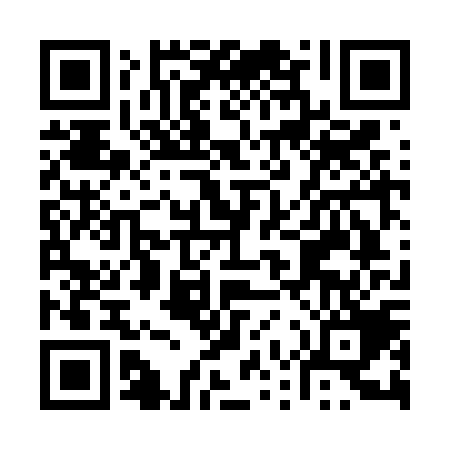 Ramadan times for Salta, ArgentinaMon 11 Mar 2024 - Wed 10 Apr 2024High Latitude Method: NonePrayer Calculation Method: Muslim World LeagueAsar Calculation Method: ShafiPrayer times provided by https://www.salahtimes.comDateDayFajrSuhurSunriseDhuhrAsrIftarMaghribIsha11Mon6:056:057:211:314:597:417:418:5312Tue6:056:057:221:314:597:407:408:5213Wed6:066:067:221:314:587:397:398:5114Thu6:076:077:231:314:587:387:388:5015Fri6:076:077:231:304:577:377:378:4916Sat6:086:087:241:304:577:367:368:4817Sun6:086:087:241:304:567:357:358:4718Mon6:096:097:251:294:567:347:348:4519Tue6:096:097:251:294:557:337:338:4420Wed6:106:107:251:294:557:327:328:4321Thu6:106:107:261:294:547:317:318:4222Fri6:116:117:261:284:547:307:308:4123Sat6:116:117:271:284:537:297:298:4024Sun6:116:117:271:284:537:287:288:3925Mon6:126:127:281:274:527:277:278:3826Tue6:126:127:281:274:527:267:268:3727Wed6:136:137:281:274:517:257:258:3628Thu6:136:137:291:264:507:247:248:3529Fri6:146:147:291:264:507:237:238:3430Sat6:146:147:301:264:497:227:228:3331Sun6:146:147:301:264:497:217:218:321Mon6:156:157:311:254:487:207:208:312Tue6:156:157:311:254:477:197:198:303Wed6:166:167:311:254:477:187:188:294Thu6:166:167:321:244:467:177:178:285Fri6:166:167:321:244:467:167:168:276Sat6:176:177:331:244:457:157:158:267Sun6:176:177:331:244:447:147:148:258Mon6:186:187:341:234:447:137:138:249Tue6:186:187:341:234:437:127:128:2310Wed6:186:187:341:234:427:117:118:22